Política de Protección de DatosLos datos personales recogidos serán incorporados y tratados en el fichero REGISTRO, inscrito en el Registro de la Agencia Española de Protección de Datos. Elórgano responsable del fichero es el AYUNTAMIENTO DE ALCOBENDAS, y la dirección donde podrá ejercer los derechos de acceso, rectificación, cancelación yoposición ante el mismo es REGISTRO, Plaza Mayor 1, 28100 Alcobendas. Todo lo cual se informa en cumplimiento del artículo 5 de la Ley Orgánica 15/1999, de 13de diciembre de Protección de Datos de Carácter Personal.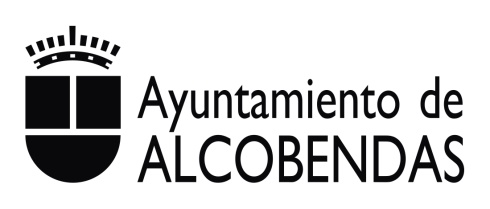 Sello de RegistroSello de RegistroSello de RegistroSello de RegistroSello de RegistroSello de RegistroSello de RegistroSOLICITUD PARA LA CONVOCATORIA DE SUBVENCIONES 2024JUVENTUD, INFANCIA Y ADOLESCENCIASOLICITUD PARA LA CONVOCATORIA DE SUBVENCIONES 2024JUVENTUD, INFANCIA Y ADOLESCENCIASOLICITUD PARA LA CONVOCATORIA DE SUBVENCIONES 2024JUVENTUD, INFANCIA Y ADOLESCENCIASOLICITUD PARA LA CONVOCATORIA DE SUBVENCIONES 2024JUVENTUD, INFANCIA Y ADOLESCENCIASOLICITUD PARA LA CONVOCATORIA DE SUBVENCIONES 2024JUVENTUD, INFANCIA Y ADOLESCENCIASOLICITUD PARA LA CONVOCATORIA DE SUBVENCIONES 2024JUVENTUD, INFANCIA Y ADOLESCENCIASOLICITUD PARA LA CONVOCATORIA DE SUBVENCIONES 2024JUVENTUD, INFANCIA Y ADOLESCENCIASOLICITUD PARA LA CONVOCATORIA DE SUBVENCIONES 2024JUVENTUD, INFANCIA Y ADOLESCENCIASOLICITUD PARA LA CONVOCATORIA DE SUBVENCIONES 2024JUVENTUD, INFANCIA Y ADOLESCENCIASOLICITUD PARA LA CONVOCATORIA DE SUBVENCIONES 2024JUVENTUD, INFANCIA Y ADOLESCENCIASOLICITUD PARA LA CONVOCATORIA DE SUBVENCIONES 2024JUVENTUD, INFANCIA Y ADOLESCENCIASOLICITUD PARA LA CONVOCATORIA DE SUBVENCIONES 2024JUVENTUD, INFANCIA Y ADOLESCENCIASOLICITUD PARA LA CONVOCATORIA DE SUBVENCIONES 2024JUVENTUD, INFANCIA Y ADOLESCENCIASOLICITUD PARA LA CONVOCATORIA DE SUBVENCIONES 2024JUVENTUD, INFANCIA Y ADOLESCENCIASOLICITUD PARA LA CONVOCATORIA DE SUBVENCIONES 2024JUVENTUD, INFANCIA Y ADOLESCENCIASOLICITUD PARA LA CONVOCATORIA DE SUBVENCIONES 2024JUVENTUD, INFANCIA Y ADOLESCENCIASOLICITUD PARA LA CONVOCATORIA DE SUBVENCIONES 2024JUVENTUD, INFANCIA Y ADOLESCENCIASOLICITUD PARA LA CONVOCATORIA DE SUBVENCIONES 2024JUVENTUD, INFANCIA Y ADOLESCENCIASOLICITUD PARA LA CONVOCATORIA DE SUBVENCIONES 2024JUVENTUD, INFANCIA Y ADOLESCENCIASOLICITUD PARA LA CONVOCATORIA DE SUBVENCIONES 2024JUVENTUD, INFANCIA Y ADOLESCENCIASOLICITUD PARA LA CONVOCATORIA DE SUBVENCIONES 2024JUVENTUD, INFANCIA Y ADOLESCENCIASOLICITUD PARA LA CONVOCATORIA DE SUBVENCIONES 2024JUVENTUD, INFANCIA Y ADOLESCENCIADATOS DE LA ASOCIACIÓNDATOS DE LA ASOCIACIÓNDATOS DE LA ASOCIACIÓNDATOS DE LA ASOCIACIÓNDATOS DE LA ASOCIACIÓNDATOS DE LA ASOCIACIÓNDATOS DE LA ASOCIACIÓNDATOS DE LA ASOCIACIÓNDATOS DE LA ASOCIACIÓNDATOS DE LA ASOCIACIÓNDATOS DE LA ASOCIACIÓNDATOS DE LA ASOCIACIÓNDATOS DE LA ASOCIACIÓNDATOS DE LA ASOCIACIÓNDATOS DE LA ASOCIACIÓNDATOS DE LA ASOCIACIÓNDATOS DE LA ASOCIACIÓNDATOS DE LA ASOCIACIÓNDATOS DE LA ASOCIACIÓNDATOS DE LA ASOCIACIÓNDATOS DE LA ASOCIACIÓNDATOS DE LA ASOCIACIÓNNombreNombreCIFCIFCIFCIFCIFDirecciónDirecciónNºPortalBloqueBloqueEscaleraEscaleraPisoPuertaPuertaPuertaPuertaLocalLocalidadLocalidadProvinciaProvinciaCódigo PostalCódigo PostalCódigo PostalCódigo PostalCódigo PostalCódigo PostalTeléfonosTeléfonosTeléfonosTeléfonosFAXFAXFAXCorreo electrónicoCorreo electrónicoCorreo electrónicoCorreo electrónicoDATOS DEL PRESIDENTE DE LA ASOCIACIÓNDATOS DEL PRESIDENTE DE LA ASOCIACIÓNDATOS DEL PRESIDENTE DE LA ASOCIACIÓNDATOS DEL PRESIDENTE DE LA ASOCIACIÓNDATOS DEL PRESIDENTE DE LA ASOCIACIÓNDATOS DEL PRESIDENTE DE LA ASOCIACIÓNDATOS DEL PRESIDENTE DE LA ASOCIACIÓNDATOS DEL PRESIDENTE DE LA ASOCIACIÓNDATOS DEL PRESIDENTE DE LA ASOCIACIÓNDATOS DEL PRESIDENTE DE LA ASOCIACIÓNDATOS DEL PRESIDENTE DE LA ASOCIACIÓNDATOS DEL PRESIDENTE DE LA ASOCIACIÓNDATOS DEL PRESIDENTE DE LA ASOCIACIÓNDATOS DEL PRESIDENTE DE LA ASOCIACIÓNDATOS DEL PRESIDENTE DE LA ASOCIACIÓNDATOS DEL PRESIDENTE DE LA ASOCIACIÓNDATOS DEL PRESIDENTE DE LA ASOCIACIÓNDATOS DEL PRESIDENTE DE LA ASOCIACIÓNDATOS DEL PRESIDENTE DE LA ASOCIACIÓNDATOS DEL PRESIDENTE DE LA ASOCIACIÓNNombreNombreDNIDNIDNIDNIDirecciónDirecciónNºPortalBloqueBloqueEscaleraPisoPuertaPuertaPuertaLocalLocalidadLocalidadProvinciaProvinciaCódigo PostalCódigo PostalCódigo PostalCódigo PostalCódigo PostalTeléfonosTeléfonosTeléfonosTeléfonosFAXFAXCorreo electrónicoCorreo electrónicoCorreo electrónicoCorreo electrónicoEXPONE:Que enterado de la convocatoria efectuada por el Concejal Delegado de Juventud, infancia y adolescencia  presenta la documentación necesaria para optar a dicha convocatoria ySOLICITA:La subvención reflejada en el proyecto adjunto de actividades de la asociación en 2024, así como la subvención para las actividades de índole sociocultural encuadradas en las fiestas municipales.DIRECCIÓN DE NOTIFICACIÓN (Rellenar solo en el caso que sea distinta a la del solicitante)DIRECCIÓN DE NOTIFICACIÓN (Rellenar solo en el caso que sea distinta a la del solicitante)DIRECCIÓN DE NOTIFICACIÓN (Rellenar solo en el caso que sea distinta a la del solicitante)DIRECCIÓN DE NOTIFICACIÓN (Rellenar solo en el caso que sea distinta a la del solicitante)DIRECCIÓN DE NOTIFICACIÓN (Rellenar solo en el caso que sea distinta a la del solicitante)DIRECCIÓN DE NOTIFICACIÓN (Rellenar solo en el caso que sea distinta a la del solicitante)DIRECCIÓN DE NOTIFICACIÓN (Rellenar solo en el caso que sea distinta a la del solicitante)DIRECCIÓN DE NOTIFICACIÓN (Rellenar solo en el caso que sea distinta a la del solicitante)DIRECCIÓN DE NOTIFICACIÓN (Rellenar solo en el caso que sea distinta a la del solicitante)DIRECCIÓN DE NOTIFICACIÓN (Rellenar solo en el caso que sea distinta a la del solicitante)DIRECCIÓN DE NOTIFICACIÓN (Rellenar solo en el caso que sea distinta a la del solicitante)DIRECCIÓN DE NOTIFICACIÓN (Rellenar solo en el caso que sea distinta a la del solicitante)DIRECCIÓN DE NOTIFICACIÓN (Rellenar solo en el caso que sea distinta a la del solicitante)DIRECCIÓN DE NOTIFICACIÓN (Rellenar solo en el caso que sea distinta a la del solicitante)DIRECCIÓN DE NOTIFICACIÓN (Rellenar solo en el caso que sea distinta a la del solicitante)DirecciónDirecciónNºPortalBloqueEscaleraPisoPuertaPuertaLocalLocalidadLocalidadProvinciaProvinciaCódigo PostalCódigo PostalCódigo PostalFORMA PREFERENTE DE CONTACTOFORMA PREFERENTE DE CONTACTOFORMA PREFERENTE DE CONTACTOCorreo postalTeléfonoFaxCorreo electrónicoRecoger personalmenteOtros mediosFIRMASFIRMASFIRMASFIRMASFIRMASFIRMASFIRMASAlcobendas, aAlcobendas, adede 2024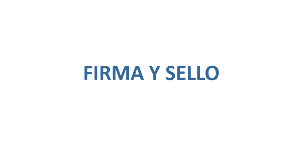 Firma y Sello de la EntidadFirma y Sello de la EntidadFirma y Sello de la EntidadFirma y Sello de la EntidadFirma y Sello de la EntidadFirma y Sello de la EntidadSR. CONCEJAL DELEGADO DE JUVENTUD, INFANCIA Y ADOLESCENCIA DEL AYUNTAMIENTO DE ALCOBENDAS